  MADONAS NOVADA PAŠVALDĪBA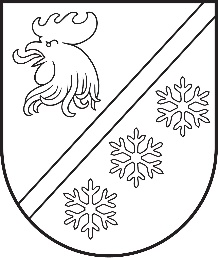 Reģ. Nr. 90000054572Saieta laukums 1, Madona, Madonas novads, LV-4801 t. 64860090, e-pasts: pasts@madona.lv ___________________________________________________________________________MADONAS NOVADA PAŠVALDĪBAS DOMESLĒMUMSMadonā2023. gada 30. novembrī						        	     		      Nr. 781									    (protokols Nr. 22, 58. p.)Par grozījumu Madonas novada pašvaldības Bērnu tiesību aizsardzības sadarbības grupas nolikumāMadonas novada pašvaldības dome ar 2023. gada 30. marta lēmumu Nr. 200 (protokols Nr. 4, 59. p.) ir apstiprinājusi Madonas novada pašvaldības Bērnu tiesību aizsardzības sadarbības grupas nolikumu. Saskaņā ar minēto nolikumu Madonas novada pašvaldības Bērnu tiesību aizsardzības sadarbības grupai (turpmāk – Sadarbības grupa) 2023. gada 6. novembrī notika pirmā sanāksme. Sanāksmes laikā tiks izteikts un atbalstīts priekšlikums Sadarbības grupas sastāvā iekļaut arī Madonas novada pašvaldības policijas pārstāvi, jo Madonas novada pašvaldības policijas kā viens no uzdevumiem ir veikt preventīvus pasākumus likumpārkāpumu novēršanai, nepieciešamības gadījumā informēt par tiem kompetentās institūcijas un sadarboties ar tām šo apstākļu novēršanā.Ministru kabineta 2017. gada 12. septembra noteikumu Nr. 545 “Noteikumi par institūciju sadarbību bērnu tiesību aizsardzībā” 5.1. punkts nosaka, ka starpinstitūciju sadarbības grupā iekļauj pārstāvjus no pašvaldības policijas vai Valsts policijas, ja pašvaldība nav izveidojusi pašvaldības policiju vai nav deleģējusi pašvaldības policijas uzdevumus citai pašvaldībai. Ņemot vērā, ka Sadarbības grupas izveidošanas un tās nolikuma apstiprināšanas brīdī Madonas novada pašvaldības policija vēl nebija izveidota, nepieciešams veikt grozījumu Sadarbības grupas nolikumā (apstiprināts ar Madonas novada pašvaldības domes 2023. gada 30. marta lēmumu Nr. 200 (protokols Nr. 4, 59. p.)), nosakot, ka Sadarbības grupas sastāvā iekļaujams arī Madonas novada pašvaldības policijas pārstāvis. Pamatojoties uz Pašvaldību likuma 10. panta pirmo daļu, Ministru kabineta 2017. gada 12. septembra noteikumu Nr. 545 “Noteikumi par institūciju sadarbību bērnu tiesību aizsardzībā” 5.1. punktu, ņemot vērā 16.11.2023. Izglītības un jaunatnes lietu komitejas atzinumu, atklāti balsojot: PAR – 17 (Aigars Šķēls, Aivis Masaļskis, Andris Dombrovskis, Andris Sakne, Artūrs Čačka, Artūrs Grandāns, Arvīds Greidiņš, Gunārs Ikaunieks, Guntis Klikučs, Iveta Peilāne, Kaspars Udrass, Māris Olte, Rūdolfs Preiss, Sandra Maksimova, Valda Kļaviņa, Vita Robalte, Zigfrīds Gora), PRET – NAV, ATTURAS – NAV, Madonas novada pašvaldības dome NOLEMJ:Izdarīt Madonas novada pašvaldības Bērnu tiesību aizsardzības sadarbības grupas nolikumā (apstiprināts ar Madonas novada pašvaldības domes 2023. gada 30. marta lēmumu Nr. 200 (protokols Nr. 4, 59. p.)) grozījumu, to papildinot ar 10.6. apakšpunktu šādā redakcijā:“10.6. Madonas novada pašvaldības policijas pārstāvi.”.Madonas novada pašvaldības policijas priekšniekam V. Cēpuram līdz 2023. gada 8. decembrim rakstiski informēt Madonas novada pašvaldības izpilddirektoru par deleģēto Madonas novada pašvaldības policijas pārstāvi darbam Madonas novada pašvaldības Bērnu tiesību aizsardzības sadarbības grupā.Domes priekšsēdētāja vietnieks				            Z. Gora	Puķīte 64860570ŠIS DOKUMENTS IR ELEKTRONISKI PARAKSTĪTS AR DROŠU ELEKTRONISKO PARAKSTU UN SATUR LAIKA ZĪMOGU